УПОВ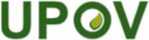 Международный союз по охране новых сортов растений (УПОВ)УПОВ: ОБЩИЙ ОБЗОРМеждународный союз по охране новых сортов растений (УПОВ) - это межправительственная организация, базирующаяся в Женеве, Швейцария.УПОВ был учрежден в 1961 году Международной конвенцией по охране новых сортов растений (“Конвенция УПОВ”). Миссия УПОВ заключается в обеспечении и продвижении эффективной системы охраны сортов растений с целью стимулирования создания новых сортов растений на благо общества. Большинство стран и межправительственных организаций, внедривших систему охраны сортов растений (Plant variety Protection=PVP), сделали выбор основать свою систему на Конвенции УПОВ, с тем чтобы обеспечить эффективную, международно признанную систему (см. www.upov.int/members/en/). По состоянию на 28 апреля 2020 года (i) УПОВ насчитывает 76 членов (показано зеленым цветом), (ii) 20 государств и 1 межправительственная организация инициировали процедуру присоединения к Конвенции УПОВ (показано коричневым цветом) и (iii) 23 государства и 1 межправительственная организация, которые поддерживали контакт с Бюро Союза по оказанию помощи в разработке законодательства на основе Конвенции УПОВ (показано оранжевым цветом). Конвенция УПОВ предоставляет членам УПОВ основу для поощрения селекции растений путем предоставления селекционерам новых сортов растений права 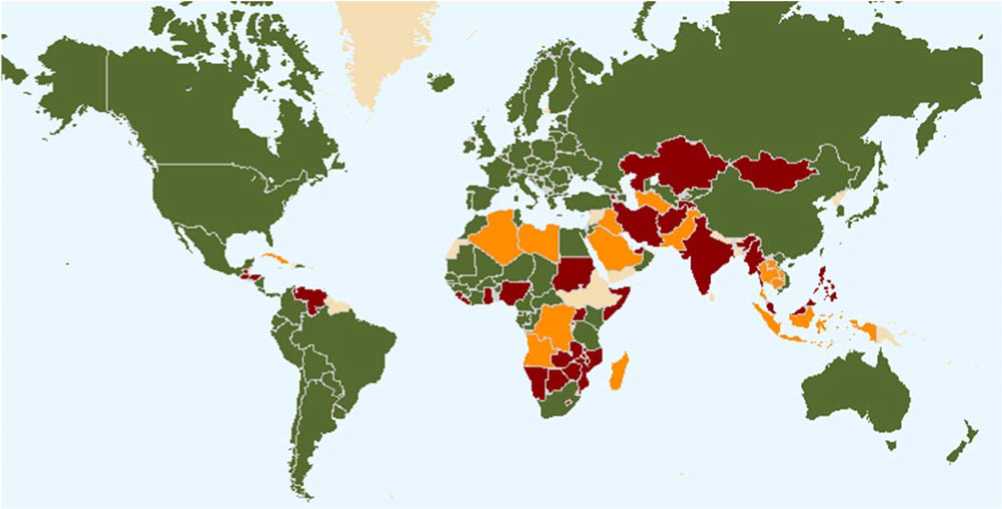 интеллектуальной собственности: права селекционера. Для получения охраны селекционеру необходимо подать индивидуальные заявки в компетентные органы членов УПОВ, на которые возложена задача предоставления прав селекционерам (www.upov.int/members/en/pvp offices.html).Конвенция УПОВ определяет действия, требующие разрешения селекционера в отношении материала размножения (семян) охраняемого сорта и, при определенных условиях, в отношении материала урожая сорта. В соответствии с Конвенцией УПОВ право селекционера предоставляется только в том случае, если сорт является (i) новым, (ii) отличимым, (iii) однородным, (iv) стабильным и имеет соответствующее наименование.Право селекционера не распространяется на действия, совершаемые (i) в личных и некоммерческих целях, (ii) в научных целях и (iii) в целях выведения других сортов.Государство или межправительственная организация, желающие стать членом УПОВ, должны обратиться за консультацией в Совет УПОВ в отношении соответствия своих законодательств положениям Конвенции УПОВ. Эта процедура сама по себе приводит к высокой степени согласованности в этих законодательствах, тем самым облегчая сотрудничество между членами в осуществлении системы. Руководящие документы о том, как разработать законодательство и стать членом УПОВ, можно найти по адресу: www.upov.int/upov collection/en/. С законодательствами членов УПОВ можно ознакомиться в разделе сайта УПОВ: UPOV Lex по адресу www.upov.int/upovlex/en/.УПОВ Отчет о влиянии охраны сортов растений (www.upov.int/about/en/pdf/353 upov report.pdf) показал, что для того, чтобы в полной мере пользоваться преимуществами, которые может принести охрана сортов растений, важно как исполнение Конвенции УПОВ, так и членство в УПОВ. Было установлено, что внедрение системы охраны сортов растений УПОВ и членство в УПОВ связаны с:возрастанием селекционной активности,повышением доступности улучшенных сортов,возрастанием количества новых сортов,многообразием типов селекционеров (например, частные селекционеры, исследователи),возрастанием количеством новых иностранных сортов,(f)	содействием развития новой отраслевой конкурентоспособности на внешних рынках; и(g)	расширением доступа к иностранным сортам растений и расширением программ отечественной селекции.Эффективность системы охраны сортов растений УПОВ повышается за счет предоставления методических и информационных материалов, таких как: Пояснительные замечания (документы серии “UPOV/EXN”), Информационные документы (“UPOV/INF”- серия) (напрмер, UPOV/INF/12 “Пояснительные замечания по наименованию сортов согласно Конвенции УПОВ”), Общее введение в экспертизу отличимости, однородности и стабильности и разработку гармонизированных описаний новых сортов растений, с сопроводительными TGP документами, а также “Методиками по проведению испытаний на отличимость, однородность и стабильность,” (см. Методики испытаний на: www.upov.int/test guidelines/en/). Такие материалы обеспечивают основу для гармонизации и облегчения сотрудничества между членами УПОВ (см. Сборник УПОВ по адресу: www.upov.int/upov collection/en/).Дальнейшие меры по поддержке и укреплению сотрудничества между членами касаются информации, имеющейся в Базе данных по сортам растений PLUTO (www.upov.int/pluto/en/) и Базе данных GENIE (www.upov.int/genie/en/). Обучающие материалы по Конвенции УПОВ см.: www.upov.int/resource/en/training.html